Свято БукваряБуквар – це  маленька часточка тих великих знань, які дає школа.Буквар – це перша шкільна книга. Саме з Букваря починається цікавий шлях у світ знань. Ця чудова книжка ввела першокласників у таємничий світ літер, навчила читати, познайомила з новими словами. Буквар став для учнів справжнім другом!25 листопада 2015 року в нашій школі відбулося Свято Букваря, одне з найзворушливіших свят нашої школи. Це не тільки прощання з першим підручником, який першокласники вже встигли полюбити, це демонстрація перших досягнень, сміливих кроків та творчих здобутків.  Свято відбулося під керівництвом завідуючої бібліотекою Сєрой В.В., за участю дітей: 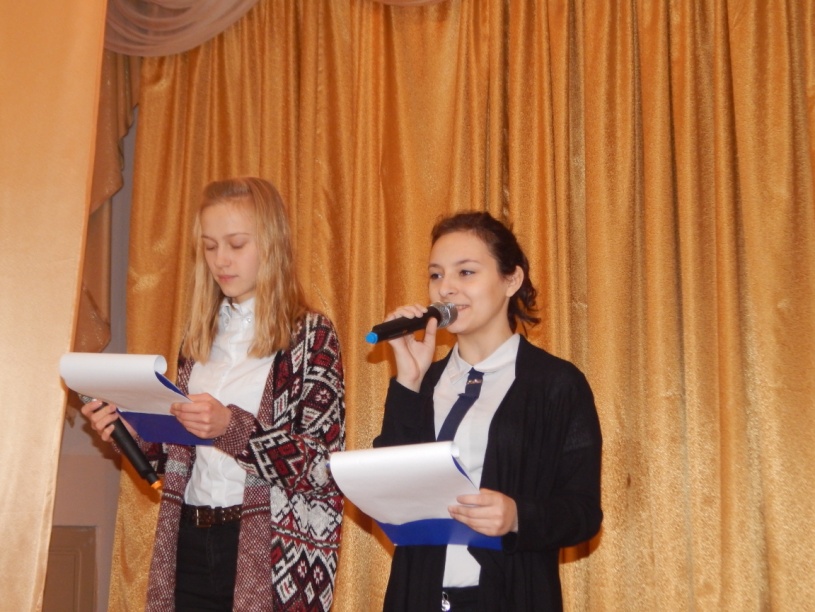 Ведучі – Каспрук Анатастасія (заступник президента учнівського самоврядування школи, 10 клас) та  Ільницька Аліна (член   комісії   по   роботі   з   молодшими школярами, 10 клас), Королева книг – Маршак Юлія (президент шкільного учнівського самоврядування «Лідер», 10 клас), Букварик – Тєрєхова Анастасія (7-А клас),          Ведучі                                  Незнайко – Лях Анастасія (7-А клас),Каспрук Анатастасія та  Ільницька Аліна            Баба Яга – Фоміна Кароліна (5-А клас), Музичний супровід – Бугера Михайло (9-Б клас). 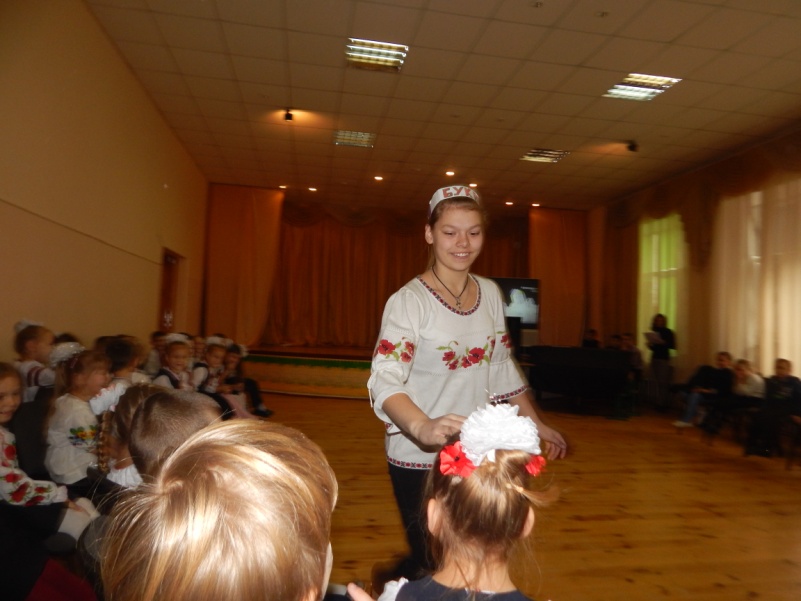 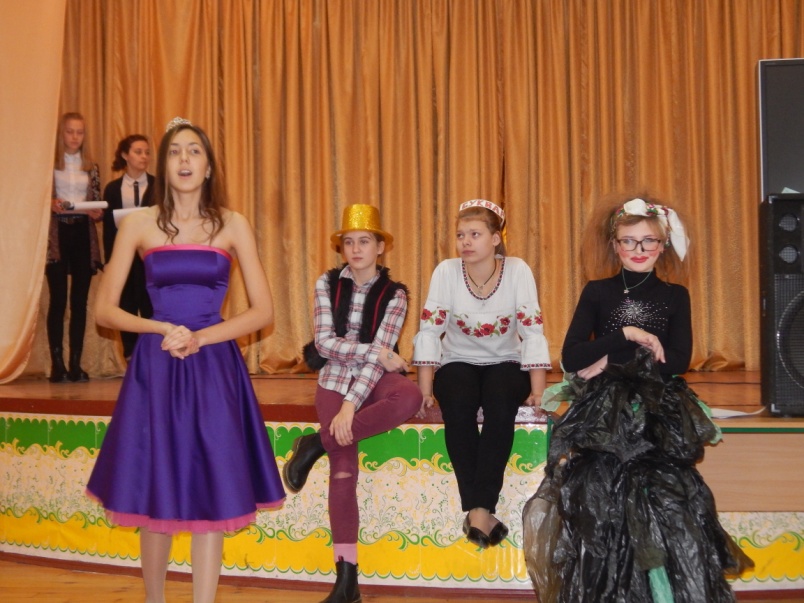 Герої свята для першокласниківБукварик, Королева книг, Незнайко, Баба ЯгаУ   заході   взяли  участь учні 1-их класів. Діти сумлінно готувались. І ось настав цей день!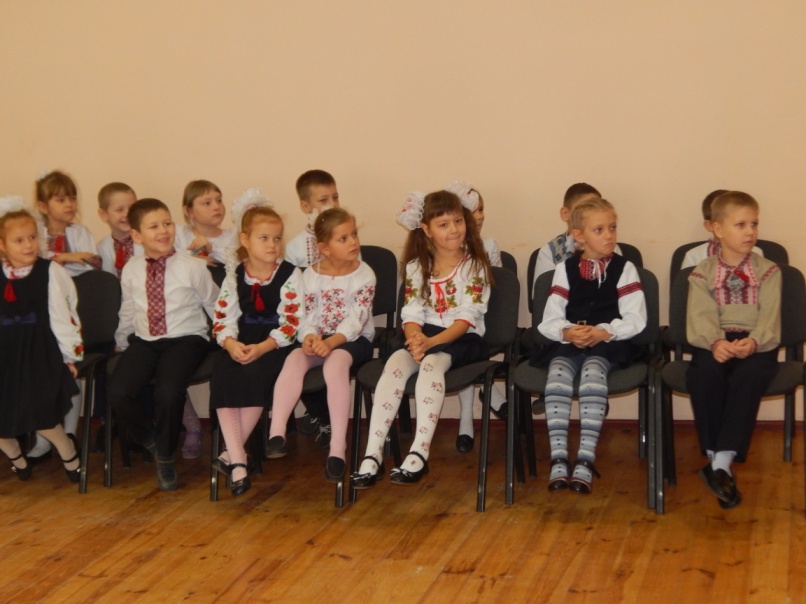 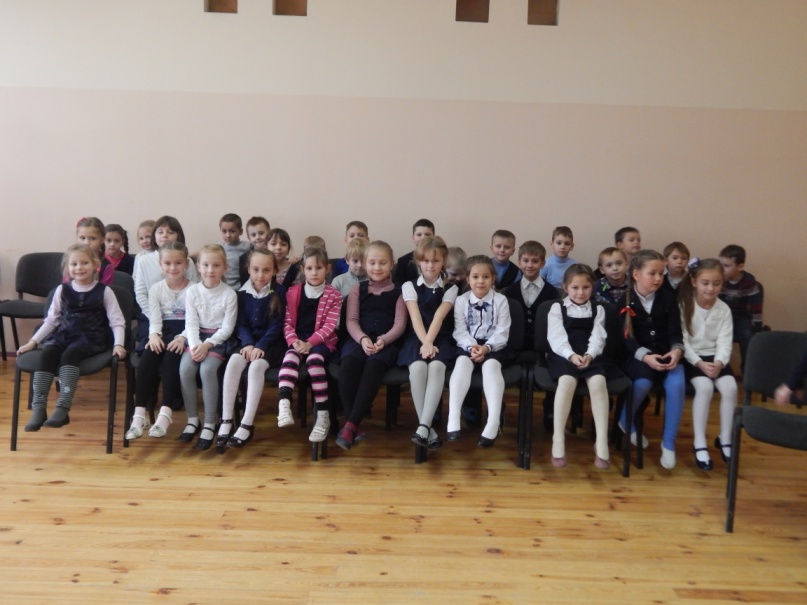                         1-А клас                                                                       1-Б клас    (класний керівник – Гайдамаченко Т.І.)                        (класний керівник – Дідковська Л.І.)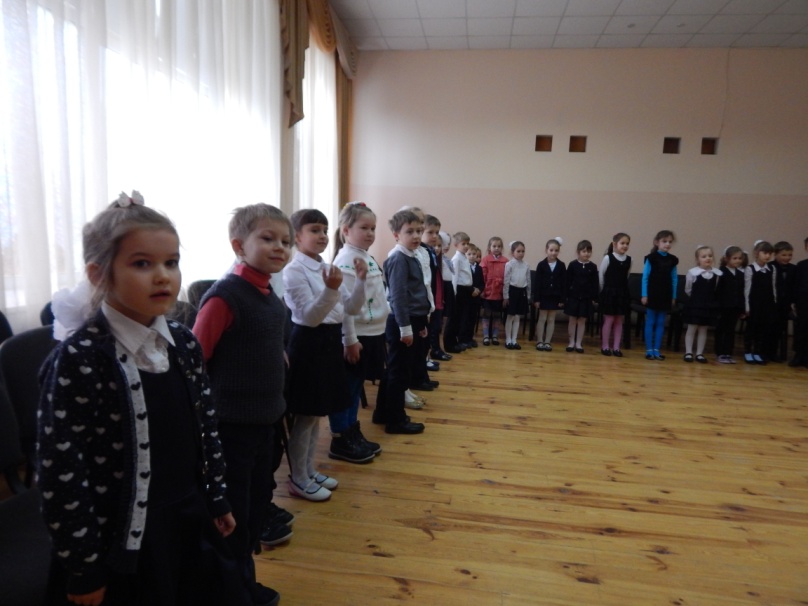 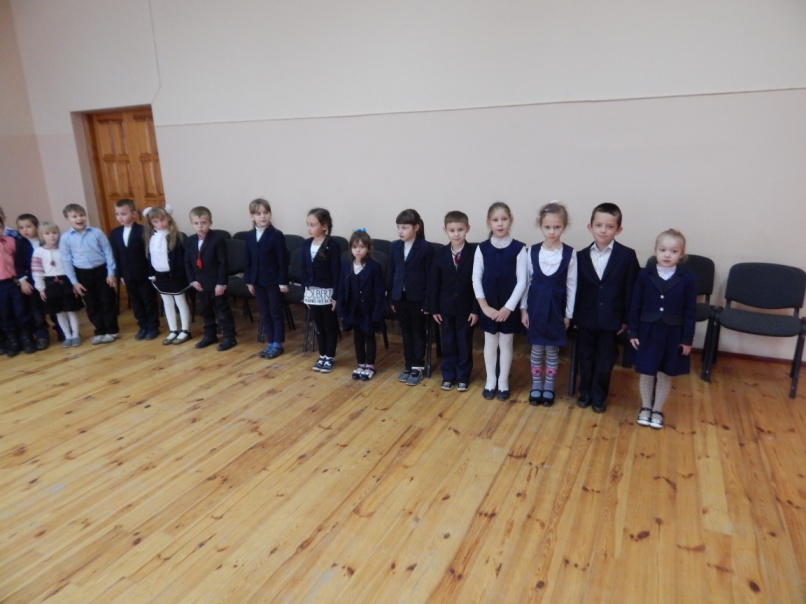                      1-В клас                                                                             1-Г клас    (класний керівник – Оверченко М.О.)                            (класний керівник – Кліваденко Л.А.)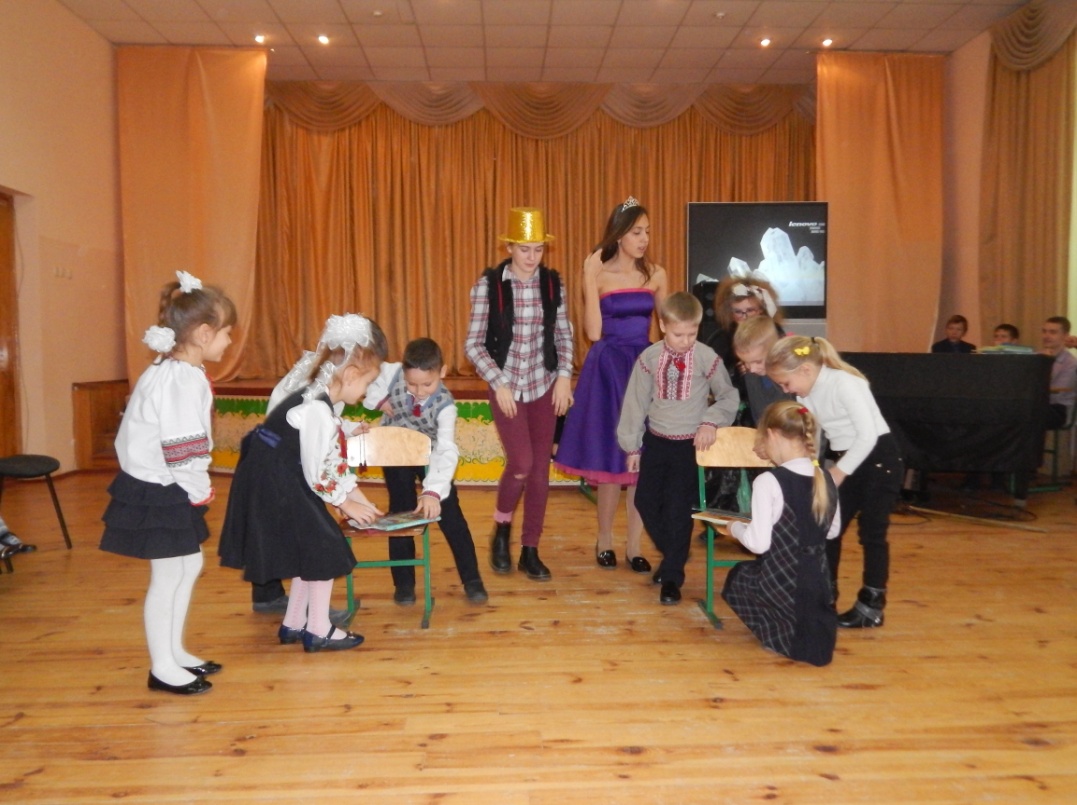 На святі дітки із здивуванням дивились на наших героїв, захоплено їх слухали, відгадували загадки та «лікували» старенькі книжечки.Першокласники дивували гостей своєю артистичністю та кмітливістю.         «Лікування» книжечок дітками 1-А та 1-Б класівА на останок для учнів – дискотека!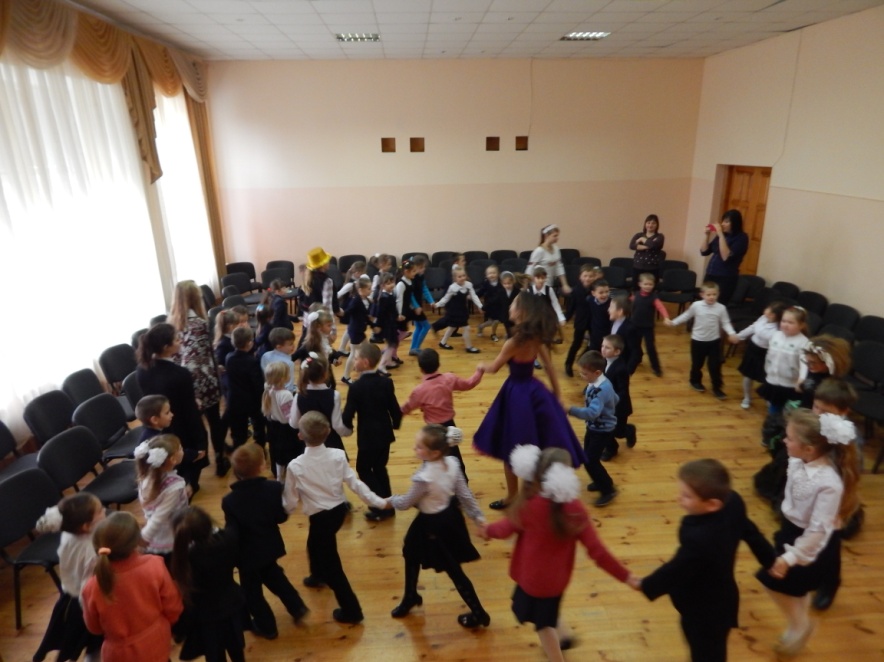 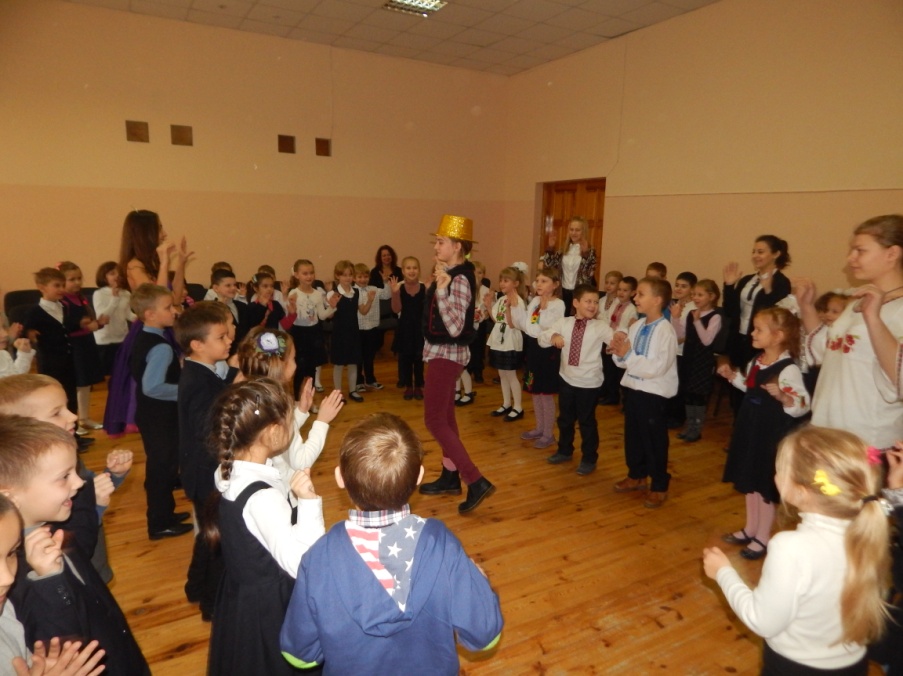            1-А та 1-Б класи                                                                                                        1-В та 1-Г класиРадісна та весела атмосфера свята захоплювала всіх. Сподіваємося, що зібрані зернятка знань проростуть рясним урожаєм у майбутньому, а тепло Свята Букваря залишиться у серцях дітей назавжди.ФОТО ДНЯ!!!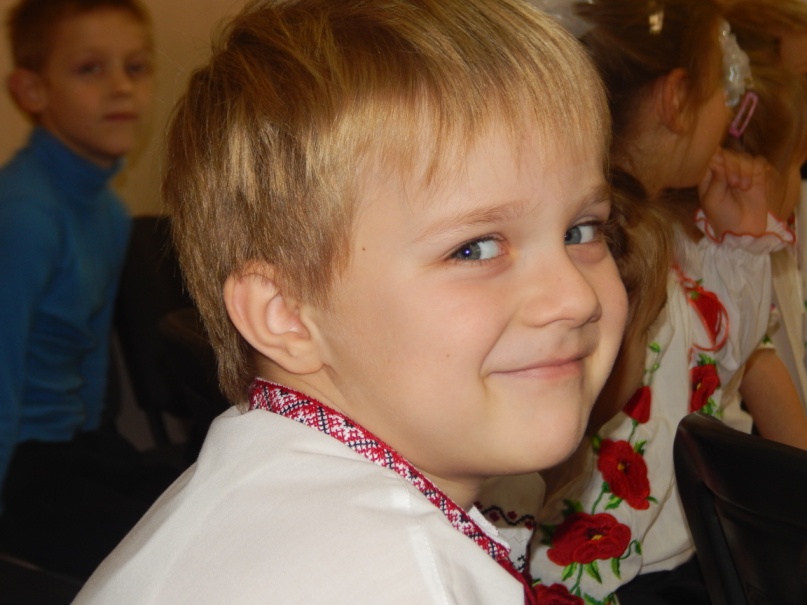 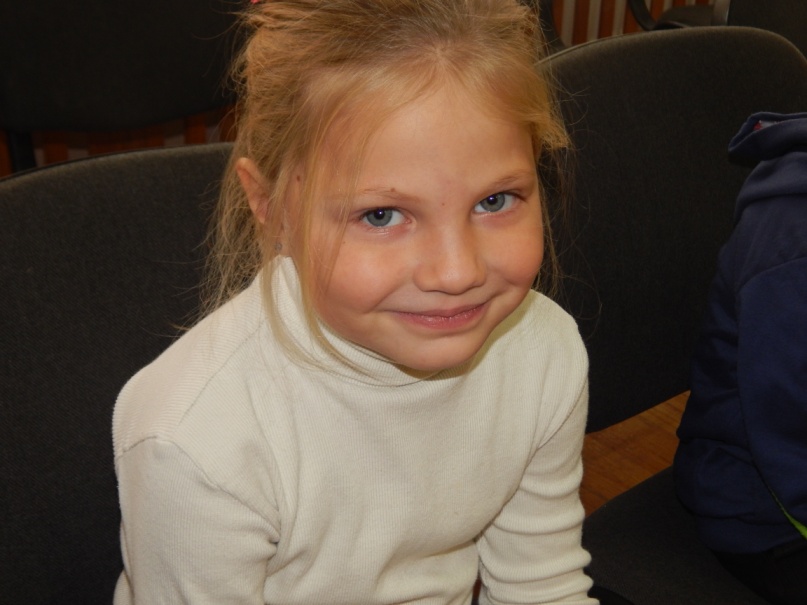           Кабанець Ігор                                             Філімонова Дар’я              1-А клас                                                          1-Б клас